В целях обеспечения населения муниципального образования муниципального района «Печора», проживающего в домах с печным отоплением, топливом твердым, в соответствии с частью 4 статьи 14 Федерального закона от 06.10.2003 № 131-ФЗ "Об общих принципах организации местного самоуправления в Российской Федерации" администрация ПОСТАНОВЛЯЕТ:1. Утвердить Положение об организации снабжения населения топливом твердым на территории муниципального образования муниципального района «Печора», согласно приложению к настоящему постановлению.2. Настоящее постановление вступает в силу со дня его подписания и подлежит официальному опубликованию и размещению на официальном сайте муниципального района «Печора».3. Контроль за исполнением настоящего постановления оставляю за собой.Глава муниципального района –руководитель администрации                                                                          В.А. СеровПриложениек постановлению администрации МР «Печора»                                                               от   21  сентября  2022 года № 1826Положениеоб организации снабжения населениятопливом твердым на территории муниципального образования муниципального района «Печора»1. Общие положения1.1. Настоящее Положение об организации снабжения населения топливом твердым на территории муниципального образования муниципального района «Печора» (далее - Положение) разработано в целях организации и обеспечения топливом твердым населения муниципального образования муниципального района «Печора» (далее – МО МР «Печора»), проживающего в домах с печным отоплением, и в соответствии с Федеральным законом от 06.10.2003 № 131-ФЗ "Об общих принципах организации местного самоуправления в Российской Федерации".1.2. Действие настоящего Положения распространяется на собственников помещения в многоквартирном доме, жилом доме (домовладении), а также лиц, пользующихся на ином законном основании помещением в многоквартирном доме, жилом доме (домовладении) с печным отоплением на территории МО МР «Печора» при предоставлении соответствующих документов.1.3. Периодом снабжения граждан топливом твердым является календарный год.Основные понятия, используемые в настоящем Положении:Потребитель - гражданин, проживающий и зарегистрированный в доме с печным отоплением на территории МО МР «Печора».Дом с печным отоплением - жилой дом (домовладение, квартира) с печным отоплением при отсутствии подключения к сетям центрального теплоснабжения в целях получения тепловой энергии для отопления жилого помещения.Поставщик топлива твердого - организация, с которой администрацией МО МР «Печора» заключен договор (соглашение) на оказание услуг по реализации твердого топлива населению МО МР «Печора».Регулируемая цена - предельные максимальные розничные цены на топливо твердое, утвержденные постановлением Правительства Республики Коми.Топливо твердое - вид топлива, на который утверждены предельные максимальные розничные цены Правительством Республики Коми:- уголь;- дрова (долготье, разделанные (колотые, неколотые), горбыль);- биотопливо (топливные брикеты, топливные гранулы).2. Организация обеспечения населенияи стоимость топлива твердого2.1. Непосредственное снабжение топливом твердым населения, проживающего в домах с печным отоплением, осуществляет поставщик топлива твердого, согласно договору (соглашению), заключенному с администрацией МО МР «Печора».2.2. Предельные максимальные розничные цены на топливо твердое, реализуемое гражданам, устанавливаются как с учетом доставки к месту, указанному потребителем, так и без учета доставки, в соответствии с постановлением Правительства Республики Коми.2.3. При приобретении топлива твердого по регулируемой цене без учета доставки, размер платы за доставку топлива твердого к месту, указанному потребителем, устанавливается по соглашению между потребителем и поставщиком топлива твердого.3. Норматив потребления и сроки доставки топлива твердого3.1. Сроки доставки топлива твердого населению не должны превышать 30 дней с момента оплаты потребителем.3.2. Определение годовой потребности в топливе твердом гражданам, проживающим и зарегистрированным в домах с печным отоплением определяется в пределах нормативов потребления топлива твердого, утвержденных в установленном порядке, и размеров региональных стандартов нормативной площади жилого помещения, установленных в статье 1 и 2 Закона Республики Коми от 28 июня 2005 года № 54-РЗ "О региональном стандарте нормативной площади жилого помещения, используемом для расчета субсидий на оплату жилого помещения и коммунальных услуг", но не более фактического размера занимаемой общей площади жилого помещения:Qn = Sn x N, при условии S > Sn, если условие не соблюдается, то Qn = S x N, где:Qn - нормативная годовая потребность в топливе твердом для нужд отопления дома с печным отоплением (тонн, кубов);S - общая площадь дома с печным отоплением (квадратные метры);Sn - нормативная площадь жилого помещения (квадратные метры);N - нормативы потребления топлива твердого, реализуемого гражданам для нужд отопления МО МР «Печора», в размерах: куб. на 1 кв. метр, тонн на 1 кв. метр.3.3. Топливо твердое, приобретаемое сверх установленных нормативов, оплачивается потребителем по ценам поставщика топлива твердого.4. Формирование прогнозных показателейпотребности в топливе твердом4.1. Администрация МО МР «Печора» в целях достижения эффективных результатов по организации снабжения населения МО МР «Печора» топливом твердым осуществляет следующие мероприятия:1) ежегодно на планируемый год определяет потребность населения в топливе твердом;2) в соответствии с порядком предоставления субсидии в целях возмещения недополученных доходов, возникающих в результате государственного регулирования цен на топливо твердое, реализуемое гражданам, проживающим на территории МО МР «Печора» (далее - Порядок), утвержденным постановлением администрации МО МР «Печора», подписывает договор (соглашение) с поставщиком топлива твердого на обеспечение граждан МО МР «Печора» топливом твердым в случае превышения экономически обоснованного расчета цены на реализуемое населению топливо твердое, осуществляемого уполномоченным Правительством Республики Коми органом исполнительной власти Республики Коми в сфере регулирования цен (тарифов) для конкретного поставщика топлива твердого, над предельными максимальными розничными ценами на топливо твердое, установленными Правительством Республики Коми, в пределах нормативов потребления топлива твердого, утвержденных в установленном порядке, и размеров региональных стандартов нормативной площади жилого помещения, установленных в статьях 1 и 2 Закона Республики Коми от 28.06.2005 № 54-РЗ "О региональном стандарте нормативной площади жилого помещения, используемом для расчета субсидий на оплату жилого помещения и коммунальных услуг", но не более фактического размера занимаемой общей площади жилого помещения;3) организовывает работу по выдаче справки-расчета по определению годовой потребности в топливе твердом (далее - справка-расчет) по форме, согласно приложению 1 к настоящему Положению;4) формирует реестр потребителей топлива твердого, проживающих в домах с печным отоплением на территории МО МР «Печора» (далее - реестр потребителей) по форме, согласно приложению 2 к настоящему Положению;Реестр потребителей ведется на электронном носителе и ежемесячно 30 (31) числа каждого месяца формируется на бумажном носителе.5) формирует реестр поставщиков топлива твердого, осуществляющих поставку топлива твердого населению, проживающему на территории МО МР «Печора», а также объемов топлива твердого, поставленного населению поставщиком в соответствии со справкой-расчетом по определению годовой потребности в топливе твердом (далее - реестр поставщиков) по форме, согласно приложению 3 к настоящему Положению;Ответственным за выдачу справки-расчета, формирование и ведение реестра потребителей и реестра поставщиков является отдел жилищно – коммунального хозяйства администрации МО МР «Печора».6) запрашивает и получает от организаций различных форм собственности информацию, необходимую для осуществления своих полномочий по обеспечению населения топливом твердым в соответствии с настоящим Положением;7) анализирует достаточность объемов поставки, действующих на территории МО МР «Печора» поставщиков топлива твердого;В случае наличия потребности в топливе твердом, не обеспеченной действующими на территории МО МР «Печора» поставщиками топлива твердого, выявляются причины наличия указанной необеспеченной потребности, а также реализуются меры по устранению выявленных причин;8) возмещает поставщикам топлива твердого недополученные доходы, возникающие в результате государственного регулирования цен на топливо твердое, реализуемое гражданам, проживающим на территории МО МР «Печора» в соответствии с Порядком, утвержденным постановлением администрации МО МР «Печора».Приложение 1к Положению об организации снабжениянаселения топливом твердым на территориимуниципального образования муниципального района «Печора»Справка-расчет № ___ от  "__" ______ 20__ г.по определению годовой потребности в топливе твердом (вид топлива твердого - дрова, уголь, гранулы, брикеты, горбыль)гр. Ф.И.О., проживающему и зарегистрированному по адресу:(населенный пункт), ул. ____________, д. __, кв. __ на _______ год_____________________Примечание:<*> Определяется в соответствии с положениями ст. 1 и 2 Закона Республики Коми от 28.06.2005 № 54-РЗ "О региональном стандарте нормативной площади жилого помещения, используемом для расчета субсидий на оплату жилого помещения и коммунальных услуг";<**> Нормативы потребления топлива твердого утверждены приказами Службы Республики Коми по тарифам: от 31.05.2011 № 32/7. <***> В случае если нормативная площадь жилого помещения превышает общую площадь жилого помещения, графа 6 не заполняется (ставится прочерк или символ "x");В случае если нормативная площадь жилого помещения не превышает общую площадь жилого помещения, графа 5 не заполняется (ставится прочерк или символ "x");ВАЖНО! Доставка топлива твердого осуществляется только на адрес указанный выше.Приложение 2к Положению об организации снабжениянаселения топливом твердым на территориимуниципального образования муниципального района «Печора»Реестр потребителей топлива твердого,проживающих в домах с печным отоплением, на территориимуниципального образования муниципального района «Печора»по состоянию на 20__ года--------------------------------Примечание:1. <*> Определяется в соответствии с положениями ст. 1 и 2 Закона Республики Коми от 28.06.2005 № 54-РЗ "О региональном стандарте нормативной площади жилого помещения, используемом для расчета субсидий на оплату жилого помещения и коммунальных услуг";2. <**> Нормативы потребления топлива твердого утверждены приказами Службы Республики Коми по тарифам: от 31.05.2011 № 32/7. 3. <***> В случае если нормативная площадь жилого помещения превышает общую площадь жилого помещения, графа 9 не заполняется (ставится прочерк или символ "x");В случае если нормативная площадь жилого помещения не превышает общую площадь жилого помещения, графа 8 не заполняется (ставится прочерк или символ "x").Приложение 3к Положению об организации снабжениянаселения топливом твердым на территориимуниципального образования муниципального района «Печора»Реестрпоставщиков топлива твердого, осуществляющих поставку топлива твердого населению, проживающему на территориимуниципального образования муниципального района «Печора», а также объемов топлива твердого, поставленного населениюпоставщиком в соответствии со справкой-расчетом по определению годовой потребности в топливе твердомпо состоянию на 20__ годаАДМИНИСТРАЦИЯ МУНИЦИПАЛЬНОГО РАЙОНА «ПЕЧОРА»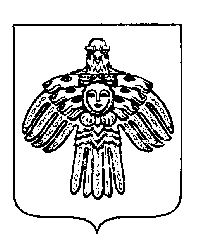 «ПЕЧОРА»  МУНИЦИПАЛЬНÖЙРАЙОНСААДМИНИСТРАЦИЯПОСТАНОВЛЕНИЕ ШУÖМПОСТАНОВЛЕНИЕ ШУÖМПОСТАНОВЛЕНИЕ ШУÖМ   21   сентября 2022 г.г. Печора,  Республика Коми                                          № 1826Об утверждении Положения об организации снабжения населения топливом твердым на территории муниципального образования муниципального района «Печора»Общая площадь жилого помещения, кв.мСостав семьи (количество человек)Нормативная площадь жилого помещения <*>, кв.мУстановленный норматив на 1 кв.м <**>, плот. куб.м (т)Годовая потребность в твердом топливе, определяемая с учетом размеров общей площади жилого помещения, плот. куб.м (т) <***>Годовая потребность в твердом топливе, определяемая с учетом размеров нормативной площади жилого помещения, плот. куб.м (т) <***>12345 = 1 x 46 = 3 x 4Глава муниципального района – руководитель администрации МР "Печора"_____________ /___________/Начальник отдела жилищно-коммунального хозяйства администрации МР «Печора»_____________ /___________/Исполнитель_____________ /___________/№ п/пФИО гражданинаМесто жительства гражданина (адрес)Общая площадь жилого помещения, кв.мСостав семьи (количество человек)Нормативная площадь жилого помещения <*>, кв.мУстановленный норматив на 1 кв.м, плот. куб.м (т) <**>Годовая потребность в твердом топливе, определяемая с учетом размеров общей площади жилого помещения, плот. куб.м (кг) <***>Годовая потребность гражданина в топливе твердом, определяемая с учетом размеров нормативной площади жилого помещения, плот. куб.м <***>Реквизиты справки-расчета по определению годовой потребности в топливе твердомНаименование поставщика твердого топлива и дата акта приема-передачи топлива твердого12345678 = 4 x 79 = 6 x 71011Глава муниципального района –  руководитель администрации МР "Печора"_____________ /___________/Начальник отдела жилищно-коммунального хозяйства администрации МР «Печора»_____________ /___________/Исполнитель_____________ /___________/№ п/пНаименование поставщика твердого топливаИННКППЮридический и фактический адресПлательщик НДСВид топлива твердого/наличие (отсутствие) доставки до потребителяЕд. изм.Экономически обоснованный тариф, руб.Предельный объем поставкиПериод действия ЗаключенияОбъем топлива твердого, поставленного населениюОбъем топлива твердого, поставленного населениюОбъем топлива твердого, поставленного населениюОбъем топлива твердого, поставленного населениюОбъем топлива твердого, поставленного населениюОбъем топлива твердого, поставленного населению№ п/пНаименование поставщика твердого топливаИННКППЮридический и фактический адресПлательщик НДСВид топлива твердого/наличие (отсутствие) доставки до потребителяЕд. изм.Экономически обоснованный тариф, руб.Предельный объем поставкиПериод действия ЗаключенияФИО гражданинаАдрес проживанияОбъем поставленного твердого топливаНаличие (отсутствие) доставки до потребителяЦена отпуска твердого топлива, руб.реквизиты акта приема-передачи топлива твердого1234567891011121314151617Глава муниципального района –  руководитель администрации МР "Печора"_____________ /___________/Начальник отдела жилищно-коммунального хозяйства администрации МР «Печора»_____________ /___________/Исполнитель_____________ /___________/